Pozvánka na setkání pracovní skupiny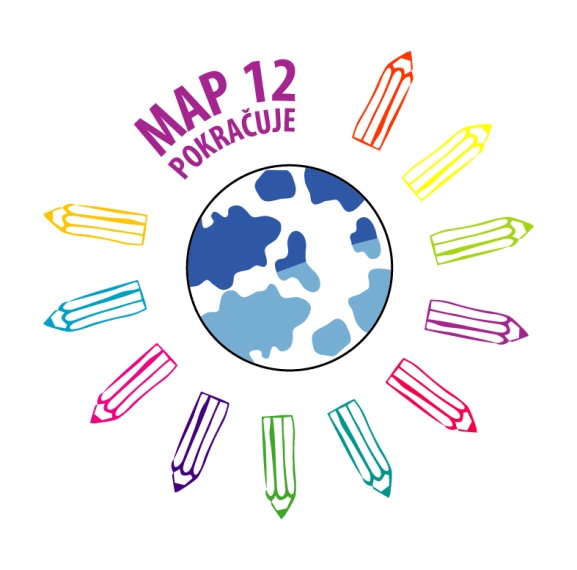 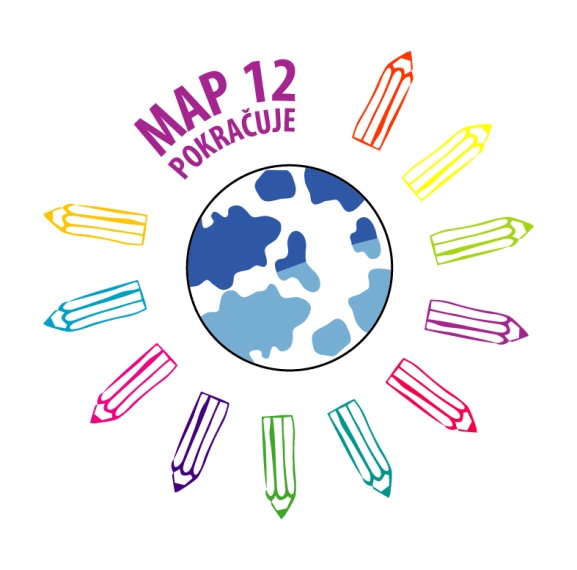 Termín setkání: 3. února 2020, 14.00-16.00Místo setkání:  MŠ Hvězdička v Praze 12Téma setkání: Podpora rozvoje čtenářské gramotnosti